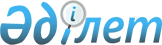 "2020-2022 жылдарға арналған Қазалы қаласының бюджеті туралы" Қазалы аудандық мәслихатының 2019 жылғы 26 желтоқсандағы №352 шешіміне өзгерістер енгізу туралы
					
			Мерзімі біткен
			
			
		
					Қызылорда облысы Қазалы аудандық мәслихатының 2020 жылғы 6 наурыздағы № 381 шешімі. Қызылорда облысының Әділет департаментінде 2020 жылғы 12 наурызда № 7289 болып тіркелді. Мерзімі біткендіктен қолданыс тоқтатылды
      "Қазақстан Республикасының Бюджет кодексі" Қазақстан Республикасының 2008 жылғы 4 желтоқсандағы Кодексінің 109-1-бабына, "Қазақстан Республикасындағы жергілікті мемлекеттік басқару және өзін-өзі басқару туралы" Қазақстан Республикасының 2001 жылғы 23 қаңтардағы Заңының 6-бабының 2-7-тармағына сәйкес Қазалы аудандық мәслихаты ШЕШІМ ҚАБЫЛДАДЫ:
      1. "2020-2022 жылдарға арналған Қазалы қаласының бюджеті туралы" Қазалы аудандық мәслихатының 2019 жылғы 26 желтоқсандағы № 352 шешіміне (нормативтік құқықтық актілерді мемлекеттік тіркеу Тізілімінде 7097 нөмірімен тіркелген, 2020 жылғы 6 қаңтарда Қазақстан Республикасының нормативтік құқықтық актілердің эталондық бақылау банкінде жарияланған) мынадай өзгерістер енгізілсін:
      1-тармақ жаңа редакцияда жазылсын:
      "1. 2020-2022 жылдарға арналған Қазалы қаласының бюджеті 1, 2, 3 -қосымшаларға сәйкес, оның ішінде 2020 жылға мынадай көлемдерде бекітілсін:
      1) кірістер – 336656 мың теңге, оның ішінде:
      салықтық түсімдер – 10199 мың теңге;
      трансферттер түсімі – 326457 мың теңге;
      2) шығындар – 339112,5 мың теңге;
      3) таза бюджеттік кредиттеу – 0;
      бюджеттік кредиттер – 0;
      бюджеттік кредиттерді өтеу – 0;
      4) қаржы активтерімен операциялар бойынша сальдо – 0;
      қаржы активтерін сатып алу – 0;
      мемлекеттің қаржы активтерін сатудан түсетін түсімдер – 0;
      5) бюджет тапшылығы (профициті) – -6,5 мың теңге;
      6) бюджет тапшылығын қаржыландыру (профицитті пайдалану) – 6,5 мың теңге.".
      2 тармақтың 1), 4) тармақшалары жаңа редакцияда жазылсын:
      "1) әкім аппараты қызметін қамтамасыз ету шығындарына 15969 мың теңге;
      4) абаттандыруға, жарықтандыруға 19124 мың теңге.".
      4-тармақтың 3) тармақшасы жаңа редакцияда жазылсын:
      "3) мәдениет саласы 3794 мың теңге.".
      Аталған шешімнің 1 - қосымшасы осы шешімнің қосымшасына сәйкес жаңа редакцияда жазылсын.
      2. Осы шешім 2020 жылғы 1 қаңтардан бастап қолданысқа енгізіледі және ресми жариялауға жатады. 2020 жылға арналған Қазалы қаласының бюджеті
					© 2012. Қазақстан Республикасы Әділет министрлігінің «Қазақстан Республикасының Заңнама және құқықтық ақпарат институты» ШЖҚ РМК
				
      Қазалы аудандық мәслихатыныңкезектен тыс LIII сессиясының төрағасы

Ғ. ӘЛІШ

      Қазалы аудандықмәслихат хатшысы

К. НАЗЫМБЕКОВ
Қазалы аудандық мәслихатының 2020 жылғы 6 наурызы №381 шешіміне қосымшаҚазалы аудандық мәслихатының 2019 жылғы "26" желтоқсандағы №352 шешіміне 1-қосымша
Санаты
Санаты
Санаты
Санаты
Сомасы, мың теңге
Сыныбы
Сыныбы
Сыныбы
Сомасы, мың теңге
Кіші сыныбы
Кіші сыныбы
Сомасы, мың теңге
Атауы
Сомасы, мың теңге
1. Кірістер
336656
1
Салықтық түсімдер
10199
04
Меншiкке салынатын салықтар
10199
1
Мүлiкке салынатын салықтар
172
3
Жер салығы
830
4
Көлiк құралдарына салынатын салық
9197
4
Трансферттердің түсімдері
326457
02
Мемлекеттiк басқарудың жоғары тұрған органдарынан түсетiн трансферттер
326457
3
Аудандардың (облыстық маңызы бар қаланың) бюджетінен трансферттер
326457
Функционалдық топ
Функционалдық топ
Функционалдық топ
Функционалдық топ
Бюджеттік бағдарламалардың әкiмшiсi
Бюджеттік бағдарламалардың әкiмшiсi
Бюджеттік бағдарламалардың әкiмшiсi
Бағдарлама
Бағдарлама
Атауы
2. Шығындар
339112,5
1
Жалпы сипаттағы мемлекеттiк қызметтер
65518
124
Аудандық маңызы бар қала, ауыл, кент, ауылдық округ әкімінің аппараты
65518
001
Аудандық маңызы бар қала, ауыл, кент, ауылдық округ әкімінің қызметін қамтамасыз ету жөніндегі қызметтер
48889
022
Мемлекеттік органның күрделі шығыстары
15660
032
Ведомстволық бағыныстағы мемлекеттік мекемелер мен ұйымдардың күрделі шығыстары
969
4
Бiлiм беру
158127
124
Аудандық маңызы бар қала, ауыл, кент, ауылдық округ әкімінің аппараты
158127
041
Мектепке дейінгі білім беру ұйымдарында мемлекеттік білім беру тапсырысын іске асыруға
158127
6
Әлеуметтiк көмек және әлеуметтiк қамсыздандыру
10951
124
Аудандық маңызы бар қала, ауыл, кент, ауылдық округ әкімінің аппараты
10951
003
Мұқтаж азаматтарға үйде әлеуметтік көмек көрсету
10951
7
Тұрғын үй-коммуналдық шаруашылық
52097
124
Аудандық маңызы бар қала, ауыл, кент, ауылдық округ әкімінің аппараты
52097
008
Елді мекендердегі көшелерді жарықтандыру
15988
009
Елді мекендердің санитариясын қамтамасыз ету
9225
010
Жерлеу орындарын ұстау және туыстары жоқ адамдарды жерлеу
7524
011
Елді мекендерді абаттандыру мен көгалдандыру
19360
8
Мәдениет, спорт, туризм және ақпараттық кеңістiк
47452
124
Аудандық маңызы бар қала, ауыл, кент, ауылдық округ әкімінің аппараты
47452
006
Жергілікті деңгейде мәдени-демалыс жұмысын қолдау
47452
12
Көлiк және коммуникация
4961
124
Аудандық маңызы бар қала, ауыл, кент, ауылдық округ әкімінің аппараты
4961
013
Аудандық маңызы бар қалаларда, ауылдарда, кенттерде, ауылдық округтерде автомобиль жолдарының жұмыс істеуін қамтамасыз ету
4961
15
Трансферттер
6,5
124
Аудандық маңызы бар қала, ауыл, кент, ауылдық округ әкімінің аппараты
6,5
048
Пайдаланылмаған (толық пайдаланылмаған) нысаналы трансферттерді қайтару
6,5
3. Таза бюджеттік кредиттеу
0
Бюджеттік кредиттер
0
Бюджеттік кредиттерді өтеу
0
4. Қаржы активтері мен операциялар бойынша сальдо
0
Қаржы активтерін сатып алу
0
Мемлекеттің қаржы активтерін сатудан түсетін түсімдер
0
5. Бюджет тапшылығы (профициті)
-6,5
6.Бюджет тапшылығын қаржыландыру (профицитін пайдалану)
6,5
8
Бюджет қаражатының пайдаланылатын қалдықтары
6,5
01
Бюджет қаражаты қалдықтары
6,5
1
Бюджет қаражатының бос қалдықтары
6,5